平成２９年　　　　　　　　　　　　　　　　　　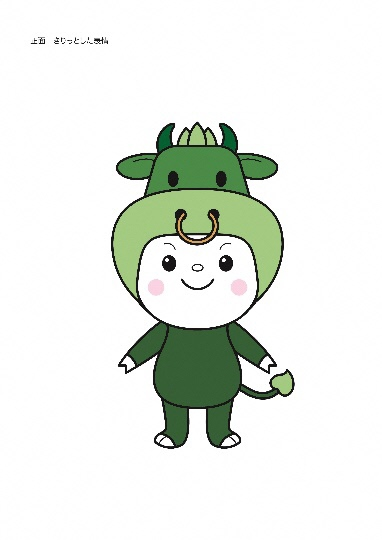 犯罪のないまちづくり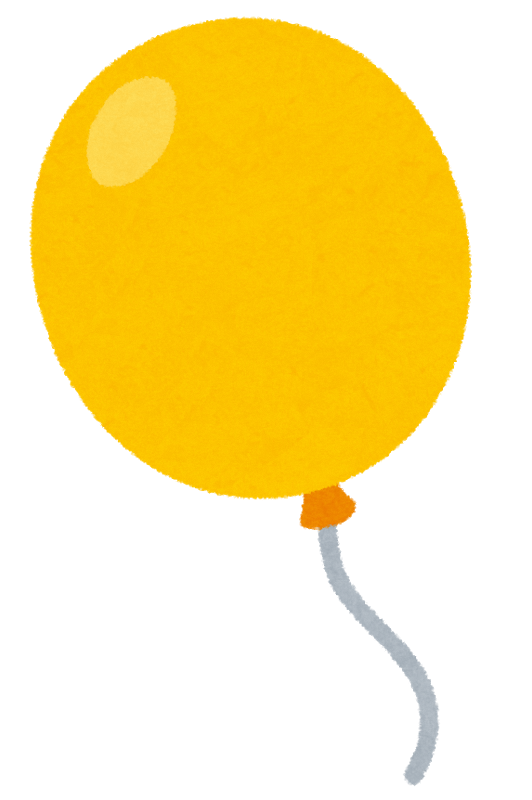 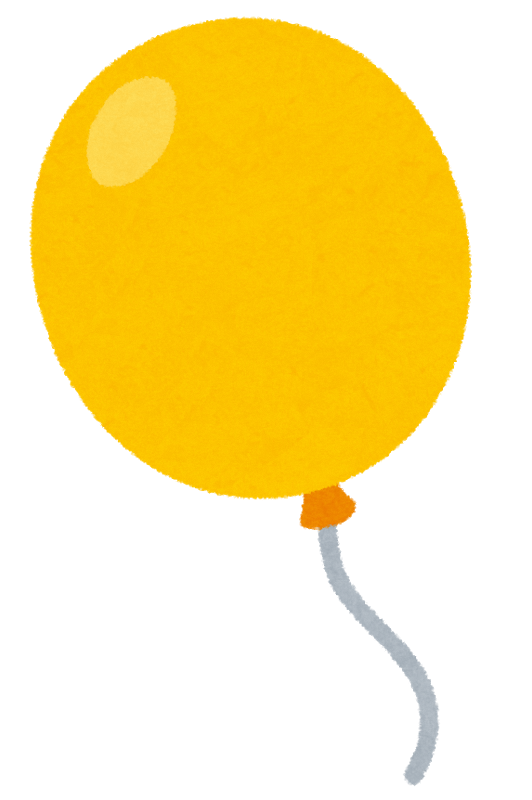 リーダー養成講座in松阪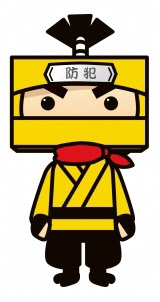 三重県オリジナル防犯キャラクター「防犯ミエ丸」◆会場：　三重県松阪庁舎３Ｆ　大会議室　　　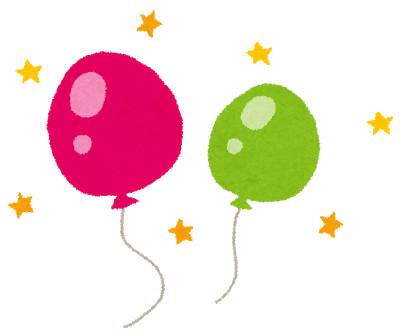 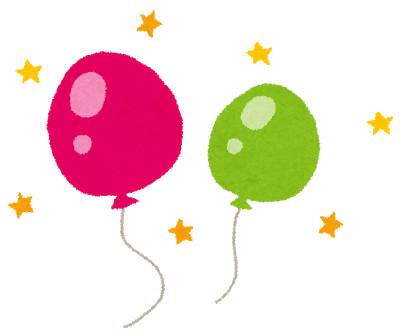 ◆対象：　防犯ボランティア団体様のほか、防犯に関心のある方ならどなたでも◆定員：　各日約１００名（申込先着順）　　　　　　　　　　　　　　　　　１１月２５日は小・中学生の方の参加も募集します（先着５０名）　　　　　　　　　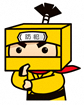 ◆参加費：無料◆申し込み方法：ファックスまたはメール（詳細は裏面をご覧ください。）　　　　　　　　　　　　◆主催：三重県・松阪市・松阪地区生活安全協会【申込・問合わせ先】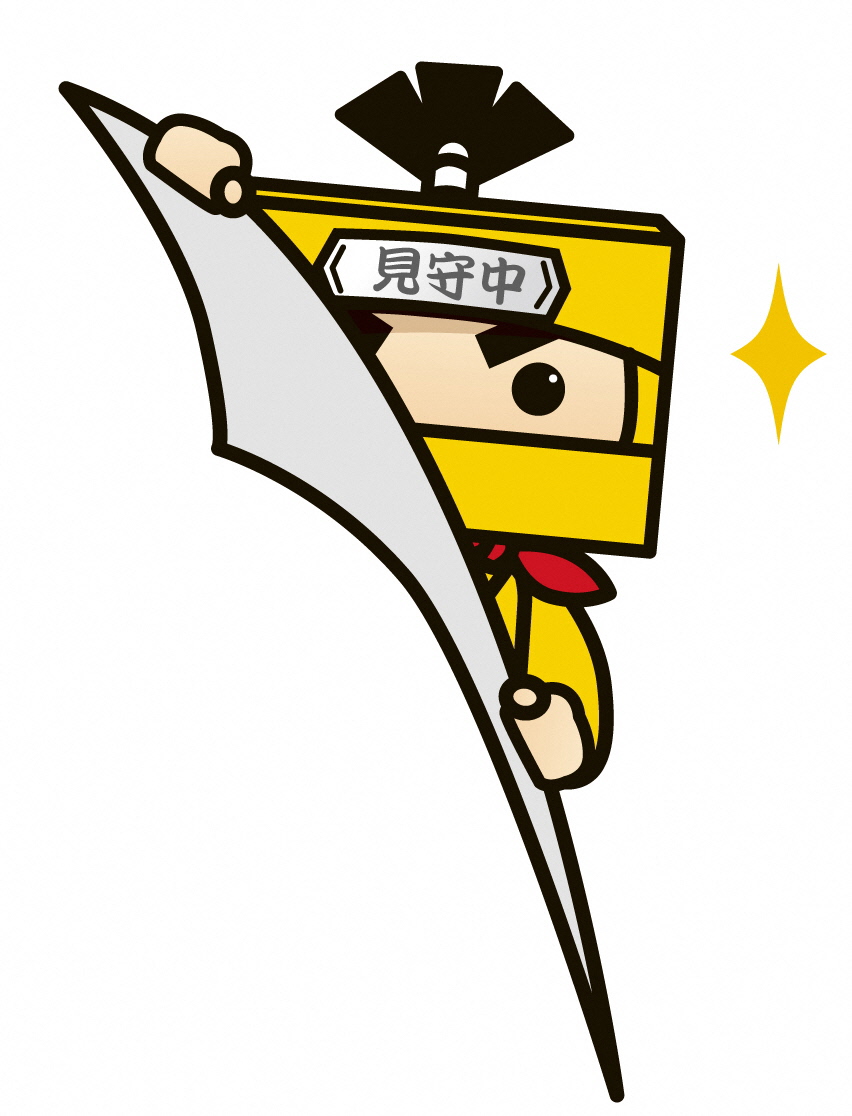 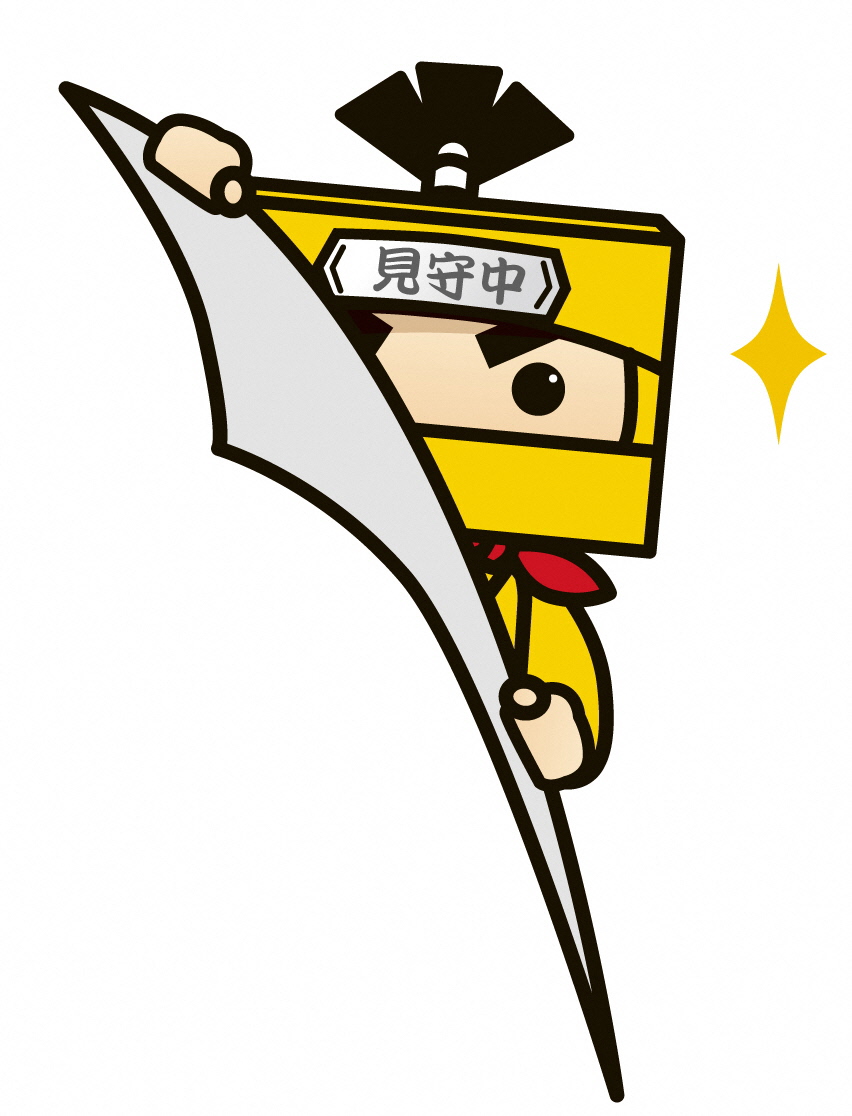 三重県　環境生活部　くらし・交通安全課TEL　０５９－２２４－２６６４    FAX　０５９－２２８－４９０７　E-mail　anzen@pref.mie.jp● 松阪市役所　環境生活部　地域安全対策課TEL　０５９８－５３－４０７４    FAX　０５９８－２２－１０５７　E-mail　anz.div@city.matsusaka.mie.jp　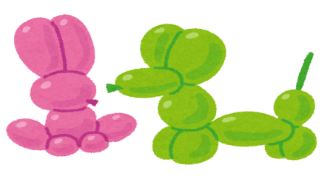 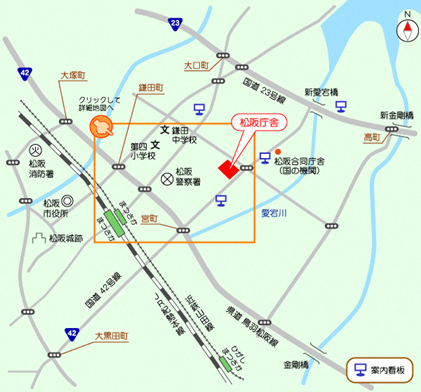 「犯罪のないまちづくりリーダー養成講座in松阪」参加申込書（団体名　　　　　　　　）ご記入いただいた個人情報は、当講座に関する連絡以外には使用しません。ＦＡＸ　０５９－２２８－４９０７日時講座内容講師時間対象１０月２８日（土）13:00から16:00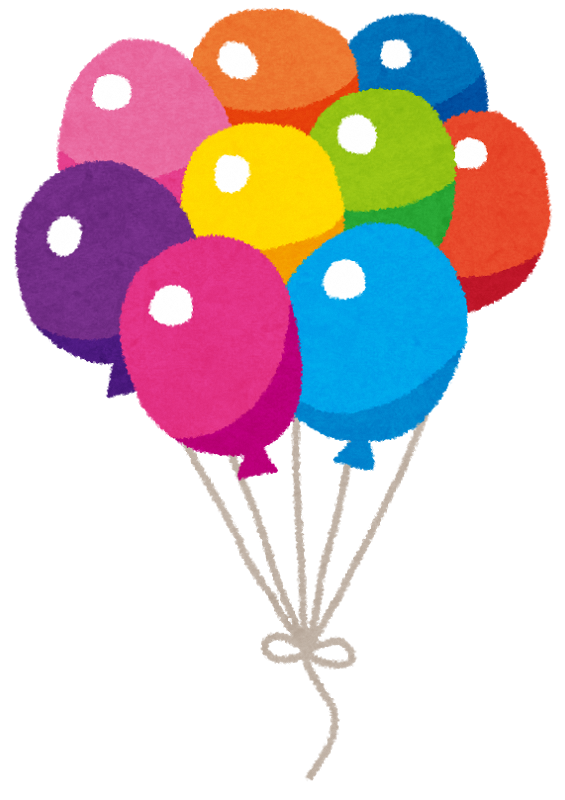 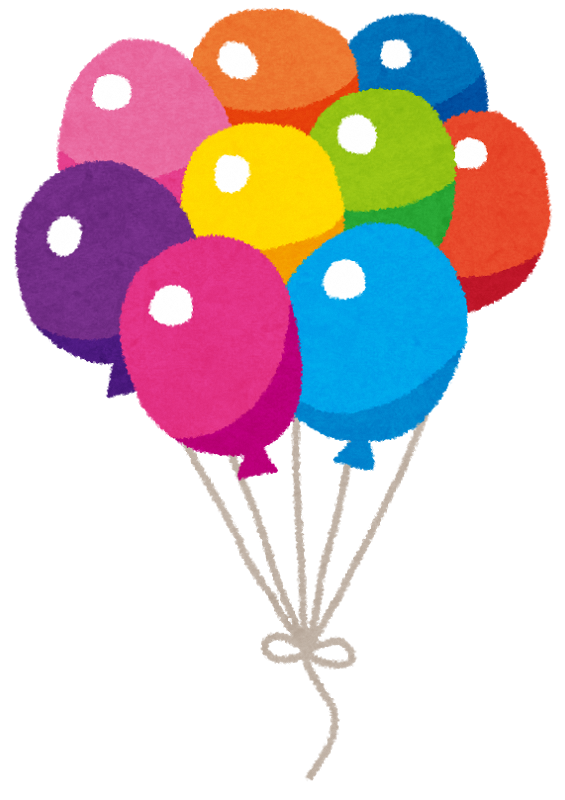 三重県の犯罪情勢等について　　　　　三重県警察から最新の犯罪情勢をお届けします。　　　　　　　　中川 達也さん（三重県警察本部）約２0分大人１０月２８日（土）13:00から16:00「女性でもできる・女性にしかできない防犯活動」女性らしいきめ細やかな活動をご紹介します。湯澤　綾子さん（富士警察署地域安全協議会「ふじエレガンス」会長）約４０分大人１０月２８日（土）13:00から16:00防犯力を高めよう！（効果的な防犯パトロールと身近な護身術）見守り活動中、「不審者を見かけたらどうしたらいいの？」「自分の身はどう守るの？」等、パトロールのノウハウをわかりやすくお伝えします。昨年の受講者にも大好評でした。青嶋 宮央さん大矢 絋瑛さん（セルフディフェンスコミュニケーション開発）約８0分大人１１月２５日（土）13:30から16:30お子様の参加OKバルーンで作ろう！防犯アニマルズ　　　風船を使って、「防犯」を楽しく学べます。ＣＢＡ世界公認バルーンアーティスト百恵さん約6０分大人子ども１１月２５日（土）13:30から16:30お子様の参加OKPart１講演みんなで育む！子どもたちの安全～見守りのコツ、パトロールのコツ～Part２親子で参加！あんぜんパワーアップ 教室～安全力を高めるための各世代参加型ワークショップ～　☆☆☆☆☆☆☆☆☆☆☆☆☆☆☆☆☆☆☆☆☆☆☆☆☆☆☆☆☆☆番外編 すごく光るよ！キラキラあんぜんキーホルダー工作＆実験～反射材をつかったオリジナルキーホルダーが作れます～武田 信彦さん（うさぎママのパトロール教室）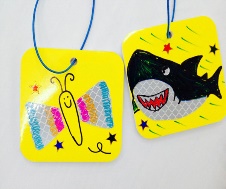 約３０分約６０分大人子ども１１月２５日（土）13:30から16:30お子様の参加OKPart１講演みんなで育む！子どもたちの安全～見守りのコツ、パトロールのコツ～Part２親子で参加！あんぜんパワーアップ 教室～安全力を高めるための各世代参加型ワークショップ～　☆☆☆☆☆☆☆☆☆☆☆☆☆☆☆☆☆☆☆☆☆☆☆☆☆☆☆☆☆☆番外編 すごく光るよ！キラキラあんぜんキーホルダー工作＆実験～反射材をつかったオリジナルキーホルダーが作れます～武田 信彦さん（うさぎママのパトロール教室）番外編はPart1の時間を使って行います。子ども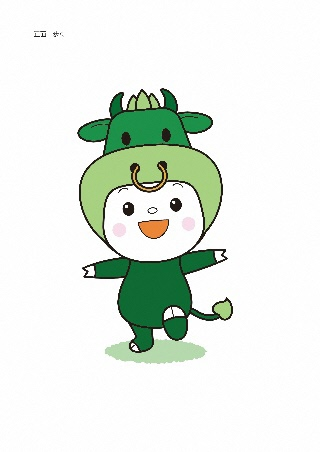 な　　　　　　　　　　　　　まえ名　　　　　　　　 前住　　　　　　　所連　絡　先年齢参加日に○を記入ください〒　　10/28　11/25〒　 10/28　11/25　〒　　10/28　１1/25〒　　10/28　１1/25〒１0/28　１1/25